Hello [Lawyer’s Name],At [real estate agency name], we know our community well. Part of that is knowing the best services for our clients, and we are well aware that [firm name] is the prominent legal firm for couples seeking a divorce in our area. As part of that specialty, I know you offer services is the dissolution of joint assets, including properties.Our real estate office sees many couples who are starting down the road to separation and need legal advice. I would appreciate the opportunity to share more about our services and find out if we could be good business referrals for each other.With this in mind, would you be available to discuss ways we could form a strong partnership?Please connect with me at [insert phone number] or [email address] if you are interested. We would love to connect.Best Regards,*hand signature*[Headshot]
[Name]
[Brokerage]
[Address]
[Email/Phone]
[Social Media Handles]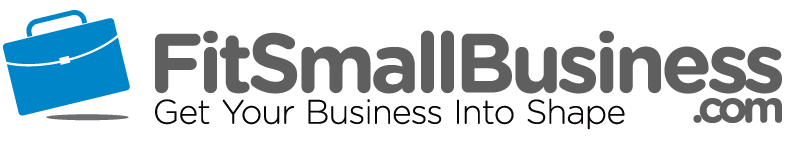 